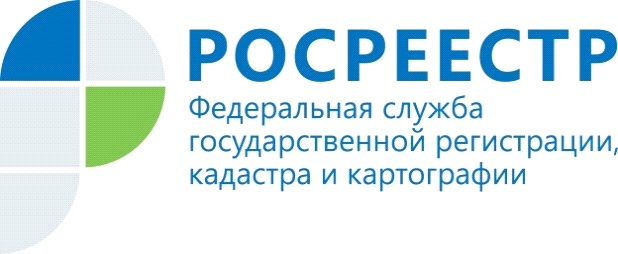 Росреестр и ДОМ.РФ ускорили работу банков с электронными закладнымиРосреестр и ДОМ.РФ усовершенствовали сервис по оформлению электронных закладных, которые используются при заключении ипотечных сделок. Результат совместных усилий - более оперативная работа банков с новой технологией, которая способствует развитию рынка ипотеки.Специальный сервис был разработан ДОМ.РФ совместно с Росреестром в целях практической реализации закона о внедрении электронных закладных, которые с 1 июля 2018 года могут использоваться наравне с документарными. С его помощью электронная закладная из банка поступает в Росреестр, где она заполняется, подписывается усиленной квалифицированной электронной подписью (УКЭП) и затем направляется в депозитарий банка, где хранится до полного погашения ипотечного кредита.В ходе работ по модернизации сервиса удалось кратно увеличить скорость обработки электронных закладных на стороне регистратора, что позволяет быстрее регистрировать права на ипотеку, а процесс передачи данных в депозитарии сократился с нескольких дней до нескольких минут. Также появилась возможность вносить изменения в электронные закладные, система защиты от ошибок при заполнении, доработан интерфейс.Материал подготовлен Управлением Росреестра по Республике Алтай